Chapter 1: Exploring Data	AP StatisticsOutline                                                                                              Ms. HaralampopoulosEssential Questions:What does a statistician do when confronted with a set of data?What happens to numerical measures when data changes?Knowledge: You should be able to define, illustrate, or calculate the following:IndividualsVariableCategorical/QuantitativeDistributionFrequency TableRelative Frequency TableRoundoff errorMarginal distributionTwo-way TableConditional DistributionAssociationShapeOutliersCenterSpreadSymmetricSkewed right/leftModeMean xFive number summary:	Minimum, Q1, Median, Q3, MaximumInterquartile Range (IQR)Standard Deviation sVarianceResistant MeasuresSkills: You should be able to construct, interpret, and compare the following:Construct, interpret, and compare:Bar graphPie ChartDotplotFind patterns in dataIdentify deviations from the patternStemplotHistogramBoxplotDescribe distributions using SOCS: (Shape, Outliers, Center, Spread)Decide when to use mean/standard deviation or median/IQRExplain why some measures are more resistant than othersDescribe what happens to s as spread increases or decreasesExplain what s = 0 showCalculate and display the marginal distribution and conditional distribution of a categorical variable in a two-way tableDescribe the association between two categorical variablesMonday                           Tuesday	                        Wednesday	                 Thursday	         Friday2    Labor Day3First Day of SchoolIntroductions/Getting to Know you 4 Class Expectations & Syllabus5 Can you smell Parkinson’s? Activity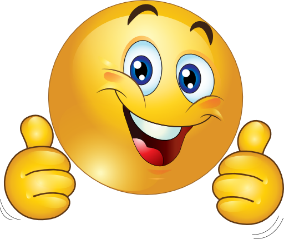 6Introduction: Data Analysis - Making Sense of DataH.W.: Introduction W.S9Analyzing Categorical Variables (1.1)H.W.: Section 1.1 W.S. 10Displaying Quantitative Data (1.2)H.W.: Guided Notes Examples (3 Problems)11Stem & Leaf Plots (1.2)H.W.: Who’s Taller Example12Histograms (1.2)H.W.: W.S. 1.2 Displaying Quantitative Data with Graphs13Choosing Measures of Center and Spread (1.3)Five-Number Summary & Boxplots (1.3)**Gas Station Assignment – Due Wednesday!!! 16Measuring Center and Spread, Five-Number Summary, & Box Plots (1.3)H.W. Section 1.3 H.W.17Choosing Measures of Center and Spread (1.3)18Review Chapter 1Ch. 1 FRAPPY19Test 1: Chapter 1 Exploring Data20